Culture Collage Creative Project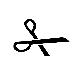 Definition-Folk Culture-Culture traditionally practiced by small, homogenous, rural groups living in relative isolation from other groups.Popular Culture-Culture found in a large, heterogeneous society that shares certain habits despite differences in other personal characteristics.Directions:	Create a culture collage POSTER that illustrates one of the following: American Popular CultureFolk Culture from around the worldThe contrast between Popular and Folk CultureWrite or type a ONE-page explanation of the rationale behind your collage.  Criteria:The collage must use include magazine clippings and/or clipart.The collage must be a minimum of 8.5” x 14”It MUST Display a great amount of detail and effort to receive full credit. 